Recreation & Tourism Management Faculty Members Headcount by Employment StatusRecreation & Tourism Management Faculty Members FTEF Headcount by Employment Status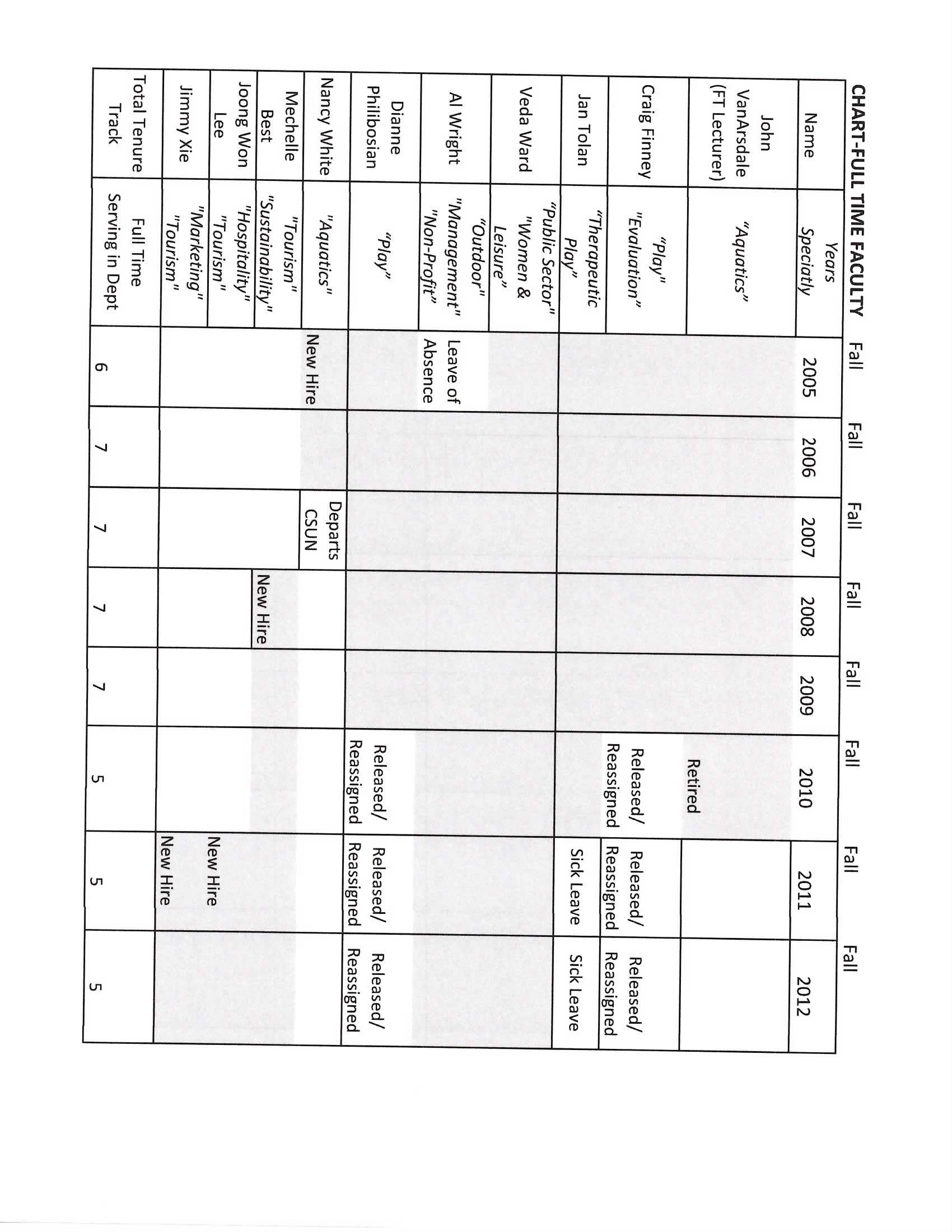 Recreation & Tourism Management Faculty Members Detailed Information Headcount by Academic RankNumbersFall 2006Fall 2007Fall 2008Fall 2009Fall 2010Fall 2011Full-Time867777Part-Time41213121520Total121820192227PercentFall 2006Fall 2007Fall 2008Fall 2009Fall 2010Fall 2011Full-Time66.7%33.3%35.0%36.8%31.8%25.9%Part-Time33.3%66.7%65.0%63.2%68.2%74.1%Total100.0%100.0%100.0%100.0%100.0%100.0%NumbersFall 2006Fall 2007Fall 2008Fall 2009Fall 2010Fall 2011Full-Time867777Part-Time136567Total9913121314PercentFall 2006Fall 2007Fall 2008Fall 2009Fall 2010Fall 2011Full-Time88.9%66.7%53.8%58.3%53.8%50.0%Part-Time11.1%33.3%46.2%41.7%46.2%50.0%Total100.0%100.0%100.0%100.0%100.0%100.0%NumbersFall 2006Fall 2007Fall 2008Fall 2009Fall 2010Fall 2011TenuredTenuredTenuredTenuredTenuredTenuredTenuredProfessor333443Associate Professor222111Subtotal555554Tenure TrackTenure TrackTenure TrackTenure TrackTenure TrackTenure TrackTenure TrackAssistant Professor100003LecturerLecturerLecturerLecturerLecturerLecturerLecturerLecturer61315141720Grand Total121820192227PercentFall 2006Fall 2007Fall 2008Fall 2009Fall 2010Fall 2011TenuredTenuredTenuredTenuredTenuredTenuredTenuredProfessor25.0%16.7%15.0%21.1%18.2%11.1%Associate Professor16.7%11.1%10.0%5.3%4.5%3.7%Subtotal41.7%27.8%25.0%26.3%22.7%14.8%Tenure TrackTenure TrackTenure TrackTenure TrackTenure TrackTenure TrackTenure TrackAssistant Professor8.3%0.0%0.0%0.0%0.0%11.1%LecturerLecturerLecturerLecturerLecturerLecturerLecturerLecturer50.0%72.2%75.0%73.7%77.3%74.1%Grand Total100.0%100.0%100.0%100.0%100.0%100.0%